Разработка онлайн турнира по шахматам в рамках мероприятий «Мои каникулы онлайн»дата проведения: с 08.06 по 12.06Организатор: Корниенко Наталья СергеевнаУважаемые родители! Приглашаем ваших детей в увлекательное путешествие в мир онлайн шахмат! 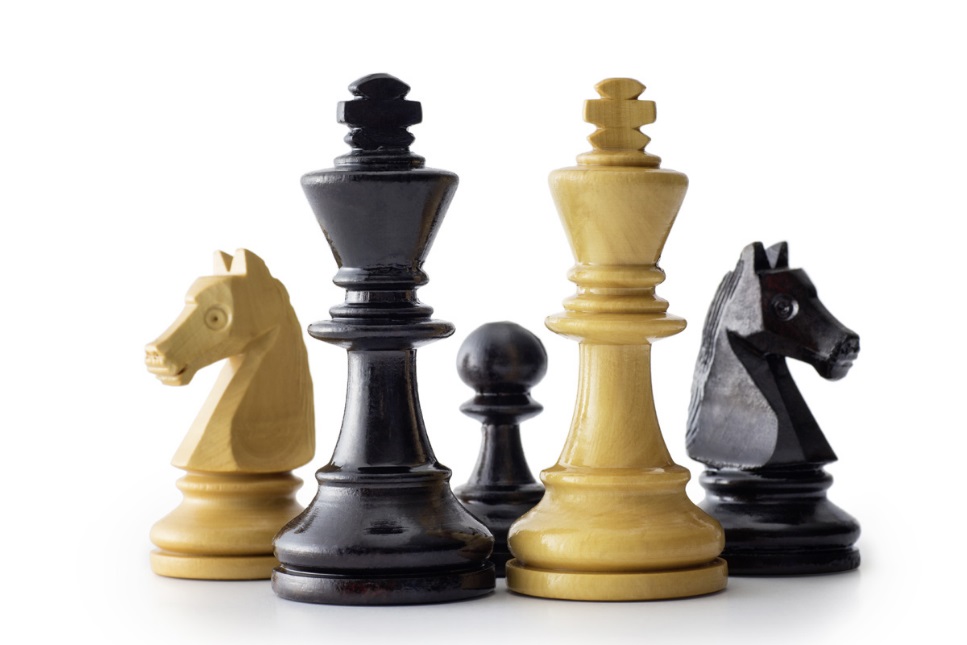 Шахматы онлайн — это бесплатный 100% безопасный интернет-сервис для детей, делающих первые шаги в шахматах.В Шахматах онлайн можно играть через интернет с живыми соперниками, тренироваться на шахматных роботах и участвовать в турнирах.✓ Регулярные турниры. Открытые и закрытые, тренировочные и квалификационные.✓ Шахматные роботы: Колобок, Кощей Бессмертный, Иванушка Дурачок и другие. Каждый обладает уникальным стилем и силой игры.✓ Режим тренировки: игра с форой, проведение пешки, постановка мата и др.✓ Игра с компьютера, телефона или планшета. Можно даже начать партию на одном устройстве, а закончить на другом.✓ Безопасный чат. Во время игры можно обмениваться смайликами и заготовленными фразами.Для того, чтобы начать увлекательное путешествие, вам нужно:Перейти по ссылке https://metaschool.ru/chess.phpЗарегистрироваться в МетаШколе Войти в МетаШколу со своим логином и паролемПерейти по ссылке "Шахматы онлайн"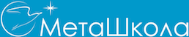 